EE 2212					FINAL EXAM			Name:_______________________				              (On-Line Format)	  	  S. G. Burns									15 December 2021Note 1:	Verify that you have good Internet connectivity for the Final Exam!!!Note 2:  I will post the Final Exam at 10 am, Wednesday 15 December, on the EE 2212 WEB Page and CANVASNote 3:  I will remove the posting at 11:50.Note 4:  Use either a printed download from the EE 2212 WEB page, CANVAS or separate sheets of paper or a              combination.  Be sure your name is on each sheet of the submitted material. Be sure your solutions are              legible; do recognize the capabilities of your scanner and imaging systems as well as room lighting. Note  5:  Your audio and video must be turned on during the exam.  This is to facilitate responding to any 	questions you might have.Note 5:  Submit a pdf and/or WORD and/or jpgs of your solutions as attachments to an e-mail to me              sburns@d.umn.edu by noon.Note 6:	Open Book, Laptop, WEB access OK, Tablet, etc.  and Notes.   All of these sources are what you might 	be expected to exploit as an engineer in an industrial environment.   Watch your time management if              you surf the WEB!Problem 1 (30 Points) Operational Amplifier Specifications  and Circuits(10 Points)  Should be no surprise here.  Provide numerical values for the operational amplifier specifications:(20 Points; 5 Points for each circuit) Operational Amplifier Basic Circuit TopologiesAssume ideal operational amplifiers therefore you can use summing point constraints.  Write an expression for vo(t) for each of the four  circuits.  Observe that no numerical calculations are required.  Note-time domain input voltages require a time-domain expression for vo(t).  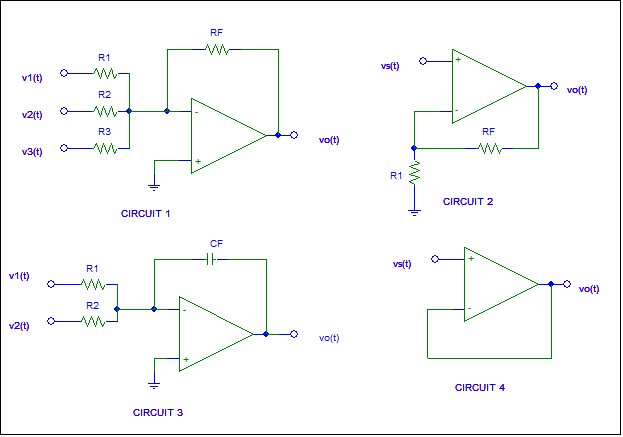 Circuit 1	vo(t)  =					Circuit 3 	vo(t)  =Circuit 2	vo(t)  =					Circuit 4		vo(t)  =Problem 2  (66 Points; 11 Points Each)  Semiconductor , MOSFET and Photonics Pot-PourriFor Si, list two donor elements and two non-metallic acceptor elements:TWO DONOR ELEMENTS			TWO ACCEPTOR ELEMENTS1.						1.2.						2.Assume two samples of doped Si;  the doping concentrations ND and NA are the same for each sample and each sample is at the same temperature.   The mobility, , of the n-doped sample is  (HIGHER, LOWER, ABOUT THE SAME) compared to the p-doped sample and . the  resistivity, ρ, of the n-doped sample is (HIGHER, LOWER, ABOUT THE SAME) compared to the p-doped sample.At T = 0K, the intrinsic carrier density in Si is (∞, 0, 1.0 x 1010, 5 x 1022)  cm-3 and at T = 300K the intrinsic electron concentration of  Si is (∞, 0, 1.0 x 1010, 5 x 1022)  cm-3 and the intrinsic hole concentration is (LARGER ABOUT THE SAME, SMALLER) than the intrinsic electron concentration and this compares to the atomic density of crystalline Si which has about (1.5 x 1010, 1018, 5 x 1022, Undetermined) atoms/cm3.(d)          As the   gate oxide thickness decreases in a MOSFET, the threshold voltage, VT,	 (INCREASES, DECREASES, ESSENTIALLY REMAINS THE SAME, IS 26 mV AT 300C)  	and as the  channel   doping  density between the source and drain increases in a MOSFET, the threshold voltage, VT, (INCREASES, DECREASES, ESSENTIALLY REMAINS THE SAME, IS 26 mV at 300C). (e)	 Compute the emission wavelength, λ,  associated with GaN,  which is a key  material for LED lighting,            and the  λ you computed is in the (Infrared, Red, Yellow Green, Blue, Near UV) portion of the            spectrum, however To achieve “white”  light a (Magenta, Green, Yellow, Cyan, Red) phosphor coating is   usedIn considering the design of a solar photovoltaic panel, engineers  typically use a solar insolation constant value of    (200 watts/m2, 1 kW/ft2, 1 kW/m2, 1 kW/cm2) and for each of  the 1.5 m2 solar panels on the top of  Malosky stadium, you can expect about 200 watts peak  power output on a sunny day (which does happen in Duluth).  Consequently, the efficiency of this solar panel is about (5%, 10%, 13%, 20%, 40%, 100%) but it should be noted that design  and manufacturing improvements since these were installed now yield efficiencies of about  (5%, 10%, 13%, 20%, 40%, 100%).Problem  3   (56 Points 7 Points Each)  CA 3130 BiMOS Operational Amplifier AnalysisWe discussed the design and analysis of this BiMOS amplifier in class.   This problem is designed to review key elements of these discussions.   The next page includes an annotated circuit diagram of an Intersil CA 3130/CA 3130A BiMOS Operational Amplifier.  Assume:V+ = +12 volts and V- = -12 volts. Neglect any current in R1.  All BJTs have a  = 100. VJ = 0.7 voltsAnswer the following questions.  Each question is equally valued at 5  points.What is  the  function  of D5, D6, D7, and D8?  Short answer.Why is the input differential resistance, Rid, between Pins 3 and Pin 2 significantly  much higher (orders of magnitude) than might be found if a BJT input differential amplifier was used for the first stage?  Answer in terms of the MOSFET construction and fabrication.  Short answer.Provide numerical a numerical value for   the Q11   transconductance, gm .  Note that IC11 = 200 μA.Provide numerical a numerical value for  input resistance, rπ, of Q11?  Hint: Use  Part (c) results and recall the assumption that   = 100. Estimate a value for the  dc voltage at the R1 - Z1 node?  Recall, you are to neglect the current in R1. Using your value from Part (e),  estimate a value for the current in R2?Using your value from Part (e), estimate the  dc voltage at the connected gate nodes  of  Q1, Q2, and   Q3.  Hint:  Recall from the assumptions listed above  that for a diode, VJ = 0.7 volts.Estimate a value for (Hint:  Good idea to assume high β and circuit symmetry):IC6__________  IC7___________ IC9 ___________  IC10__________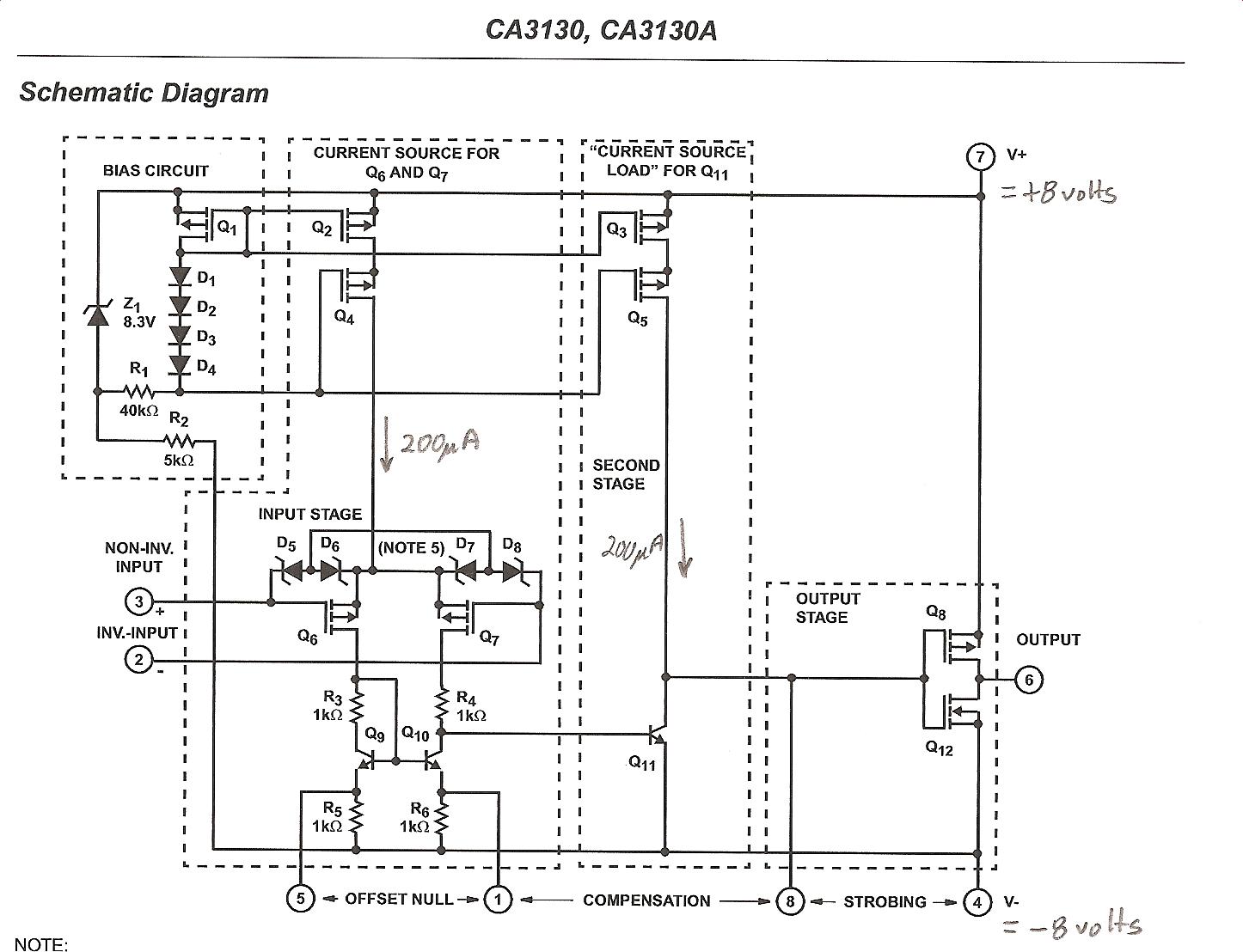 Problem 4    (48 Points; 8 Points Each)  μA 741 Circuit Analysis-Power Amplifier Assume V+ =12 volts and V- = -12 volts.  VBE(on)= 0.7 volts.  RL = 2 kΩ connected to the OUTPUT terminal.   Answer the following questions:The configration of Q11, Q10, Q12, and Q13 is a (Class A, Class B, Class C, ClassAB) amplifierIf vo(t) = 10 cos(ωt) volts, compute the peak and average power in  RL = 2kΩ.If vo(t) = 10 cos(ωt) volts, compute the collector efficiency, ηC = ________  % and if  vo(t) = 12 cos(ωt) volts, compute the collector efficiency, ηC =________%If vo(t) is a 24 volt, peak -to-peak square wave, the power dissipation in Q14 and Q20  approaches                   (72 mW, 36 mW, 0 mW, π/4x(12/24) mW)  Circle your choice.The voltage gain of the Q14-Q20 circuit is about (200,000, -1.0, +1.0, Computed from –gmRL)  Circle choice.The Q15 circuit operates to limit the Q14 collector current to what value? 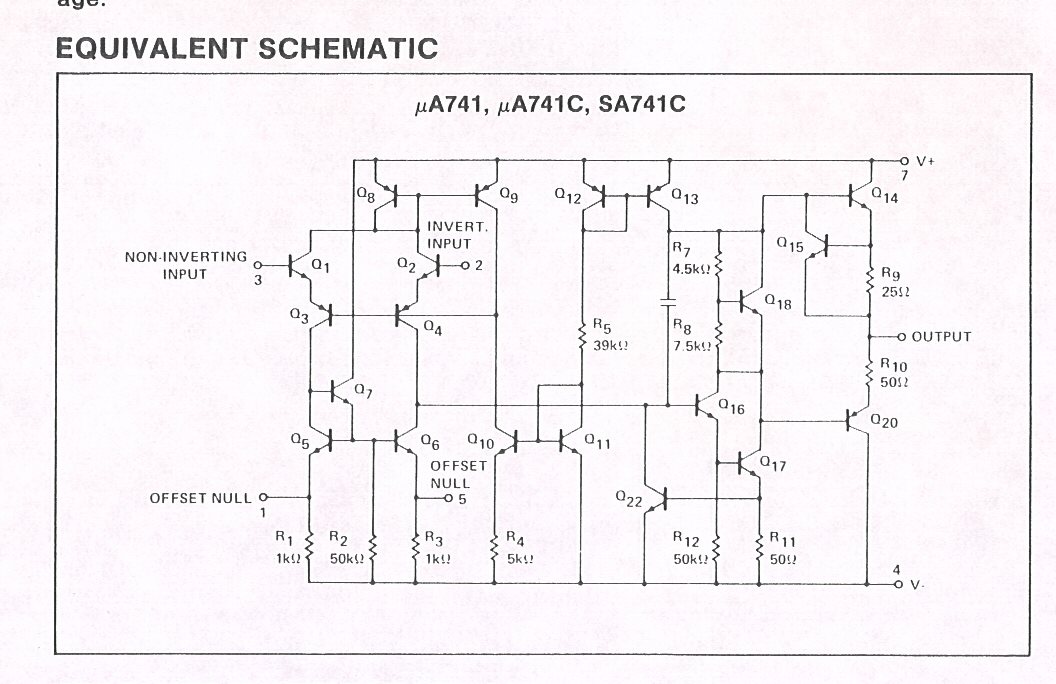 PROBLEMTOPICPOINTSSCORE1Operational Amplifiers302Semiconductor , MOSFET and Photonics Pot-Pourri663CA 3130 BiMOS Operational Amplifier Analysis      564μA 741 Circuit Analysis-Power Amplifier      48TOTAL200SpecificationIdeal Operational AmplifierμA 741 Typical ValuesCA 3130 BiMOS Typical ValuesVoltage gainInput ResistanceOutput ResistanceXXXXXXXXXXUnity Gain BandwidthXXXXXXXXXX